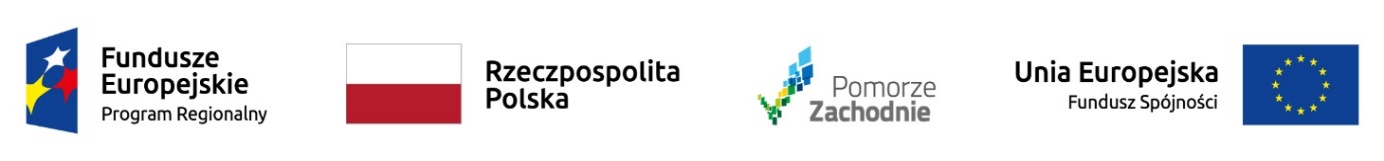 Zadanie  realizowane w ramach projektu pn.:„Kompleksowe zagospodarowanie tarasów Zamku Książąt Pomorskich w Szczecinie”Nr RPZP.04.01.00-32-4004/21 w ramach Regionalnego Programu Operacyjnego Województwa Zachodniopomorskiego 2014-2020Oś Priorytetowa 4 Naturalne otoczenia człowiekaDziałanie 4.1 dziedzictwo kulturoweZamawiający:Zamek Książąt Pomorskich w Szczecinieul. Korsarzy 3470-540 SzczecinZOBOWIĄZANIEdo oddania Wykonawcy do dyspozycji niezbędnych zasobów Nazwa podmiotu udostępniającego zasoby:  ………………………………………………………………………………….……………….………….Siedziba    	REGON    …………………………………………. NIP     …………………………………..…….…… KRS/CEIDG ………………………………………………………………………………………………..e-mail  ………………………….……………………..  nr telefonu …………………………………….. Reprezentowany przez:…………………………………………………….………(imię, nazwisko)………………………………………………………….…(podstawa do reprezentacji)na podstawie art. 118 ustawy z dnia 11 września 2019 r. – Prawo zamówień publicznych (Dz. U. z 2021 r., poz. 1129 ze zm.) zobowiązuję się do udostępnienia do dyspozycji Wykonawcy:…………………………………………………………………………………………………………………..…..(nazwa wykonawcy)zasobów wskazanych w niniejszym oświadczeniu na potrzeby realizacji zamówienia pod nazwą:Świadczenie usług Inżyniera Kontraktu oraz nadzoru inwestorskiego nad realizacją zadania pn.: Kompleksowe zagospodarowanie tarasów oraz odbudowa skrzydła północnego ZKP w Szczecinie w formule "zaprojektuj i wybuduj”.Oświadczam, że:udostępniam Wykonawcy zasoby, w następującym zakresie: ………………………………………………………………………………………………………..............................................................................................................................................................................................................sposób udostępniania i wykorzystania zasobów będzie następujący:………………………………………………………………………………………………………..............................................................................................................................................................................................................okres udostępniania i wykorzystania zasobów będzie wynosił:………………………………………………………………………………………………………..............................................................................................................................................................................................................zrealizuję następujący zakres robót lub usług (w odniesieniu do warunków dotyczących wykształcenia/kwalifikacji zawodowych lub doświadczenia, wykonawcy mogą polegać na zdolnościach podmiotów udostępniających zasoby, jeśli podmioty te wykonają roboty budowlane lub usługi, do realizacji których te zdolności są wymagane):………………………………………………………………………………………………………...................................................................................................................................................................................................OŚWIADCZENIE DOTYCZĄCE PODANYCH INFORMACJI:Oświadczam, że wszystkie informacje podane w powyższych oświadczeniach są aktualne i zgodne z prawdą oraz zostały przedstawione z pełną świadomością konsekwencji wprowadzenia Zamawiającego w błąd przy ich przedstawianiu.…………….……. (miejscowość), dnia ………….……. r.               ……………………………………                  (podpis udostępniającego zasoby)Dokument należy wypełnić i podpisać kwalifikowanym podpisem elektronicznym Zamawiający zaleca zapisanie dokumentu w formacie PDFUwaga! Należy dołączyć dokumenty potwierdzające, że osoba podpisująca niniejsze zobowiązanie, jest uprawniona do działania w imieniu innego podmiotu, o ile nie wynika to z dokumentów rejestrowych podmiotu. Informacja dla Wykonawcy: Zobowiązanie wraz z oświadczeniem składa podmiot, na którego zdolności w celu potwierdzenia spełniania warunków udziału w postępowaniu powołuje się Wykonawca. 